\ It’s That Time Already!! 0 It’s time to register for the 2023-24 school year!!  It is also time to claim your space for summer camp!!Please complete the attached documents to claim your space for Kindergarten, First Grade, preschool and summer camp!!Current Balas Montessori families get priority and remaining space will be released to new families in late February. 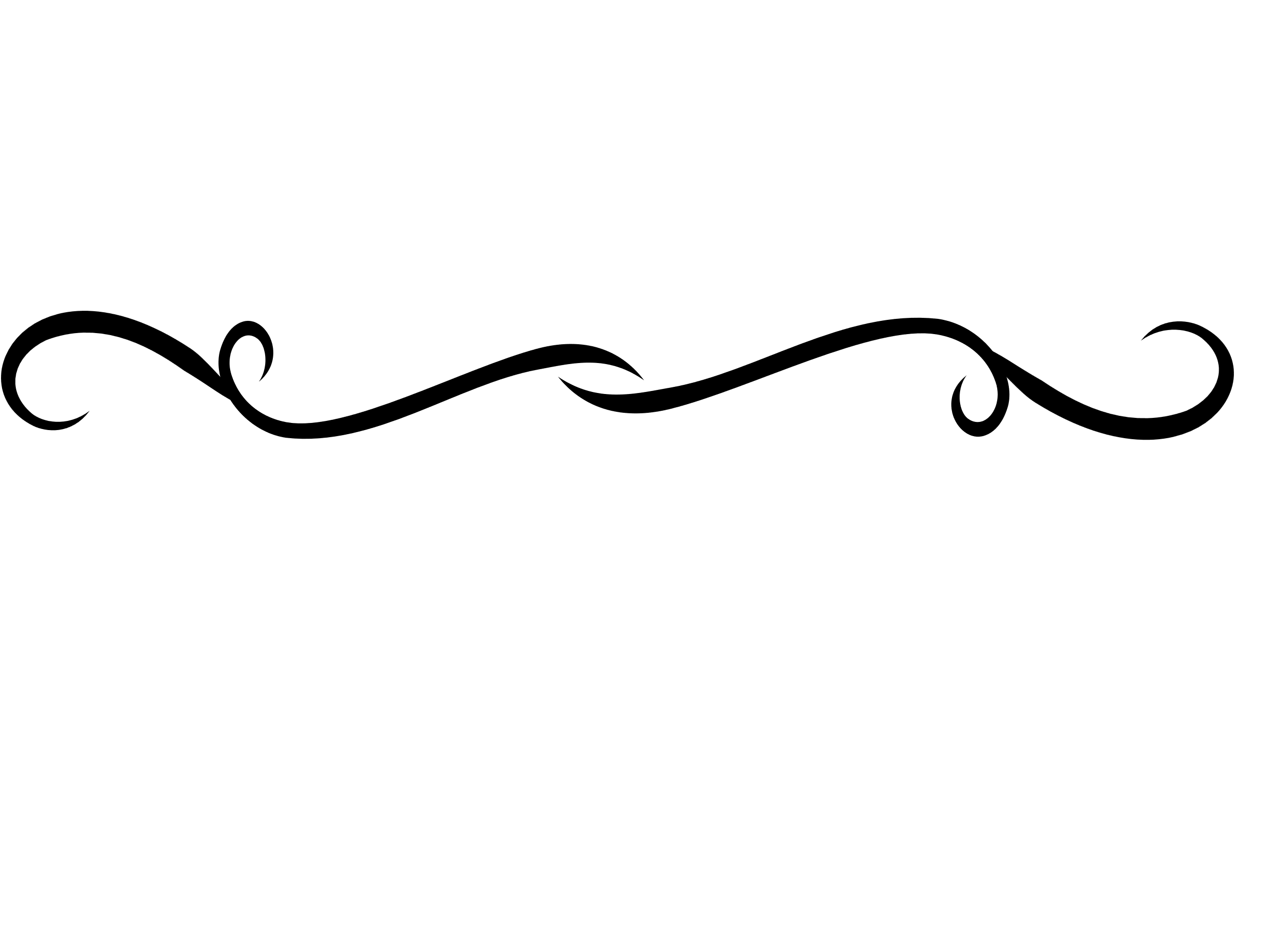 Please note if a program change is made once billed, prorated charges/refunds may apply.Activities included in summer camp (but not limited to) include:Montessori CurriculumForeign LanguageImaginative PlayScience ProjectsGeography AdventuresBaking/Cooking ProjectsArts and CraftsMusicSign LanguageIn House Field Trips (Fire Station, BLM, Liberty Ambulance, Maturango Museum and High Desert Dancers to name a few)End of Summer Bash!!Dates for summer camp will be June 5th - July 28th.   There will be no school on June 19th, and July 3rd-4th.  The last day of instruction is a minimum day with dismissal at noon.  (July 28th) The new school year will begin Tuesday, August 15th 2023.Monday August 14th is our New Student orientation (Information TBA) Effective June 2022, summer camp rates for children not returning for the following school year will be the same as regular tuition rates.